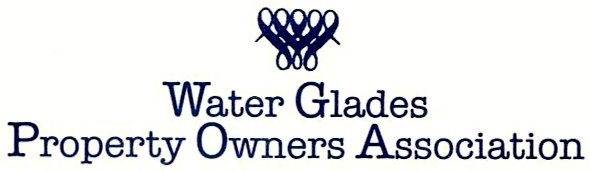                              Water Glades Beach/Seawall Project Update                                                     January 27, 2020Dear Unit Owner,As noted in the last POA newsletter, the County of Palm Beach’s Hurricane Irma claim was finally approved two and half years later. However, the County was only approved for half the amount of sand it placed on the north end of Singer Island just prior to Irma. During the week of December 18th, the county placed approximately 7000 cubic yards of sand in front of Water Glades. In January, strong winds and high tides hit our shore causing major erosion to our beach and the newly strengthened dune. The area north of the north overpass took most of the damage. The only thing holding the ocean water off our property during high tide is our existing concrete block wall which was built for landscaping and was not designed to withstand the constant wave action. We are working with the County to see if they will replace the sand that was just lost. If we are not successful, the POA will submit an application for an emergency permit to place about 800 cubic yards onto the dune as we did last year. If this is required, the Towers could be assessed up to $300.00 per unit for this additional sand.Foster Engineering has completed plans & specifications for a seawall. This proposed wall would run approximately 1,000 linear feet north to south with side returns (approximately 200 feet) running east to west. We expect to be using a Truline manufactured composite form that is filled with concrete as the material for the wall. Our engineer sent out requests for proposals to seven major Floridian seawall contractors. We have had site visits from contractors as far north as Jacksonville. Their responses are due back Wednesday January 29th. Foster Engineering will review proposals and make recommendations to the POA Board. Based on the proposals already received and discussions with contractors with our engineer we expect the project cost to be $15,000.00 to $20,000.00 per unit. Each Tower board will decide whether to finance or assess owners if the project moves forward as expected.The City of Riviera Beach has already approved our project and the permit application has been submitted to the State. We hope to have approval within the next 30 days. Complete project construction will take approximately six months but due to turtle nesting season, we cannot start work until November 1, 2020.Attached you will find photos of December Palm Beach County dune replenishment and January wind and high tide damage to our dune & beach. Note: Our property would have been breached by the ocean if the county had not placed sand on our beach in December.We will send out additional updates when we have more information.Hopefully, you are enjoying the winter on Singer IslandGlen L. Spiritis PhDPOA President on behalf of the POA BoardBob Stein - Vice PresidentPaul Kotsol – TreasurerTara Hegarty – SecretaryTom Mackiewicz– T-200Gustavo Usandizaga– T-300Mickey Harwood – T-300Robert Simone – T-300Russell Reisman - Manager